Publicado en Alicante el 03/09/2019 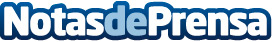 Cerrajeros Alicante RG se presentan como los cerrajeros más baratos de la provinciaCon la llegada del verano Cerrajeros Alicante quiere asegurar su posición en el mercado dejando claros sus objetivosDatos de contacto:Cerrajeros Alicante RGhttps://www.rgcerrajerosalicante.com661 788 984Nota de prensa publicada en: https://www.notasdeprensa.es/cerrajeros-alicante-rg-se-presentan-como-los Categorias: Bricolaje Valencia http://www.notasdeprensa.es